KLASA: 400-01/23-01/35URBROJ: 2177-07-01-23-1Pleternica, 02. listopada 2023. godineNa temelju članka 58. Statuta Grada Pleternice („Službeno glasilo“ Grada Pleternice br.: 02/21.), Gradonačelnica Grada Pleternice raspisuje slijedećiJAVNI POZIVza dostavu prijedloga za pripremu Proračuna Grada Pleternice za 2024. godinuI.U pripremi je nacrt Proračuna Grada Pleternice za 2024. godinu sukladno odredbama Zakona o proračunu (Narodne novine br. 87/08, 136/12, 15/15).II.U cilju dobivanja što kvalitetnijeg prijedloga Proračuna, pozivamo sve zainteresirane građane u proces kreiranja i planiranja Proračuna.III.	Rok za dostavu prijedloga sukladno priloženom obrascu je do 18. listopada 2023. godine.	Prijedlozi moraju sadržavati naziv projekta i kratki opis, a dostavljaju se na e-mail: grad@pleternica.hr najkasnije do datuma navedenog prethodnim stavkom ove točke.Gradonačelnica:Marija Šarić, v.r.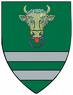 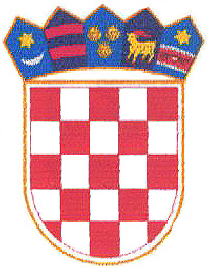 